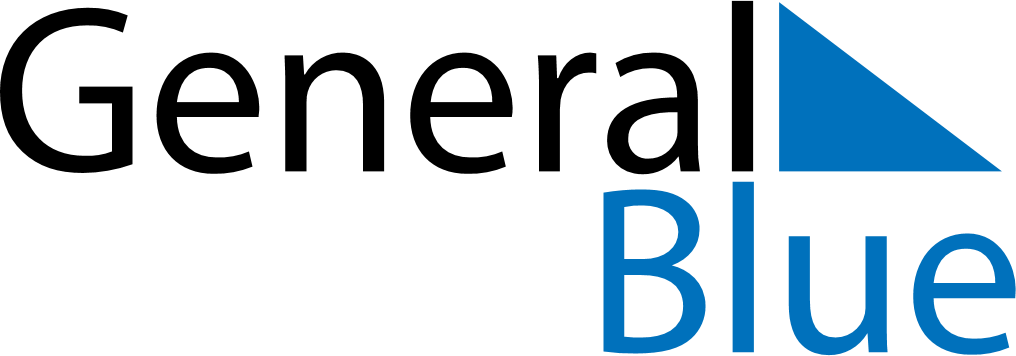 May 2024May 2024May 2024May 2024May 2024May 2024Bennaes, Ostrobothnia, FinlandBennaes, Ostrobothnia, FinlandBennaes, Ostrobothnia, FinlandBennaes, Ostrobothnia, FinlandBennaes, Ostrobothnia, FinlandBennaes, Ostrobothnia, FinlandSunday Monday Tuesday Wednesday Thursday Friday Saturday 1 2 3 4 Sunrise: 5:04 AM Sunset: 9:47 PM Daylight: 16 hours and 43 minutes. Sunrise: 5:00 AM Sunset: 9:50 PM Daylight: 16 hours and 49 minutes. Sunrise: 4:57 AM Sunset: 9:53 PM Daylight: 16 hours and 56 minutes. Sunrise: 4:54 AM Sunset: 9:56 PM Daylight: 17 hours and 2 minutes. 5 6 7 8 9 10 11 Sunrise: 4:50 AM Sunset: 10:00 PM Daylight: 17 hours and 9 minutes. Sunrise: 4:47 AM Sunset: 10:03 PM Daylight: 17 hours and 15 minutes. Sunrise: 4:44 AM Sunset: 10:06 PM Daylight: 17 hours and 21 minutes. Sunrise: 4:41 AM Sunset: 10:09 PM Daylight: 17 hours and 28 minutes. Sunrise: 4:37 AM Sunset: 10:12 PM Daylight: 17 hours and 34 minutes. Sunrise: 4:34 AM Sunset: 10:15 PM Daylight: 17 hours and 40 minutes. Sunrise: 4:31 AM Sunset: 10:18 PM Daylight: 17 hours and 47 minutes. 12 13 14 15 16 17 18 Sunrise: 4:28 AM Sunset: 10:21 PM Daylight: 17 hours and 53 minutes. Sunrise: 4:25 AM Sunset: 10:25 PM Daylight: 17 hours and 59 minutes. Sunrise: 4:22 AM Sunset: 10:28 PM Daylight: 18 hours and 5 minutes. Sunrise: 4:19 AM Sunset: 10:31 PM Daylight: 18 hours and 12 minutes. Sunrise: 4:16 AM Sunset: 10:34 PM Daylight: 18 hours and 18 minutes. Sunrise: 4:12 AM Sunset: 10:37 PM Daylight: 18 hours and 24 minutes. Sunrise: 4:09 AM Sunset: 10:40 PM Daylight: 18 hours and 30 minutes. 19 20 21 22 23 24 25 Sunrise: 4:07 AM Sunset: 10:43 PM Daylight: 18 hours and 36 minutes. Sunrise: 4:04 AM Sunset: 10:46 PM Daylight: 18 hours and 42 minutes. Sunrise: 4:01 AM Sunset: 10:49 PM Daylight: 18 hours and 48 minutes. Sunrise: 3:58 AM Sunset: 10:52 PM Daylight: 18 hours and 54 minutes. Sunrise: 3:55 AM Sunset: 10:55 PM Daylight: 19 hours and 0 minutes. Sunrise: 3:52 AM Sunset: 10:58 PM Daylight: 19 hours and 5 minutes. Sunrise: 3:50 AM Sunset: 11:01 PM Daylight: 19 hours and 11 minutes. 26 27 28 29 30 31 Sunrise: 3:47 AM Sunset: 11:04 PM Daylight: 19 hours and 17 minutes. Sunrise: 3:44 AM Sunset: 11:07 PM Daylight: 19 hours and 22 minutes. Sunrise: 3:42 AM Sunset: 11:10 PM Daylight: 19 hours and 27 minutes. Sunrise: 3:39 AM Sunset: 11:12 PM Daylight: 19 hours and 33 minutes. Sunrise: 3:37 AM Sunset: 11:15 PM Daylight: 19 hours and 38 minutes. Sunrise: 3:34 AM Sunset: 11:18 PM Daylight: 19 hours and 43 minutes. 